Registrant Name ____________________________  DEA Registration # ____________________________ 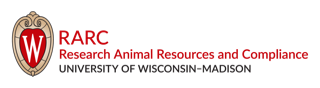 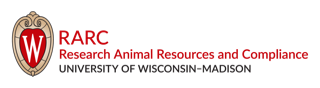 Date of Inventory ___________________Time of Inventory (check one):   Start of Business Day    End of Business DayDEA Drug Schedules included in this inventory*(check one):  I-II    III-V *Records of Schedule I & II Substances must be maintained separately from all other records of the registrantFill in table for each substance on hand (include substances awaiting disposal/destruction):Drug NameContainer/Record #Finished Form(e.g. 10 mg/mLor 10 mg Tab)Number of Units or Volume per Container(e.g. 100 tabs or 10 mL)Total Number of Containers(e.g. 10 Vials)